Классный час в начальной школе  «Летопись войны»13.02.2020  в начальной школе был проведен классный час, посвященный Великой Отечественной войне 1941-1945 года. На классном часе учитель рассказала об основных и самых значимых военных  сражениях. Детям была показана презентация и видеофрагменты истории сражений. В завершении классного часа была проведена беседа, где дети закрепили знания, полученные на уроке. 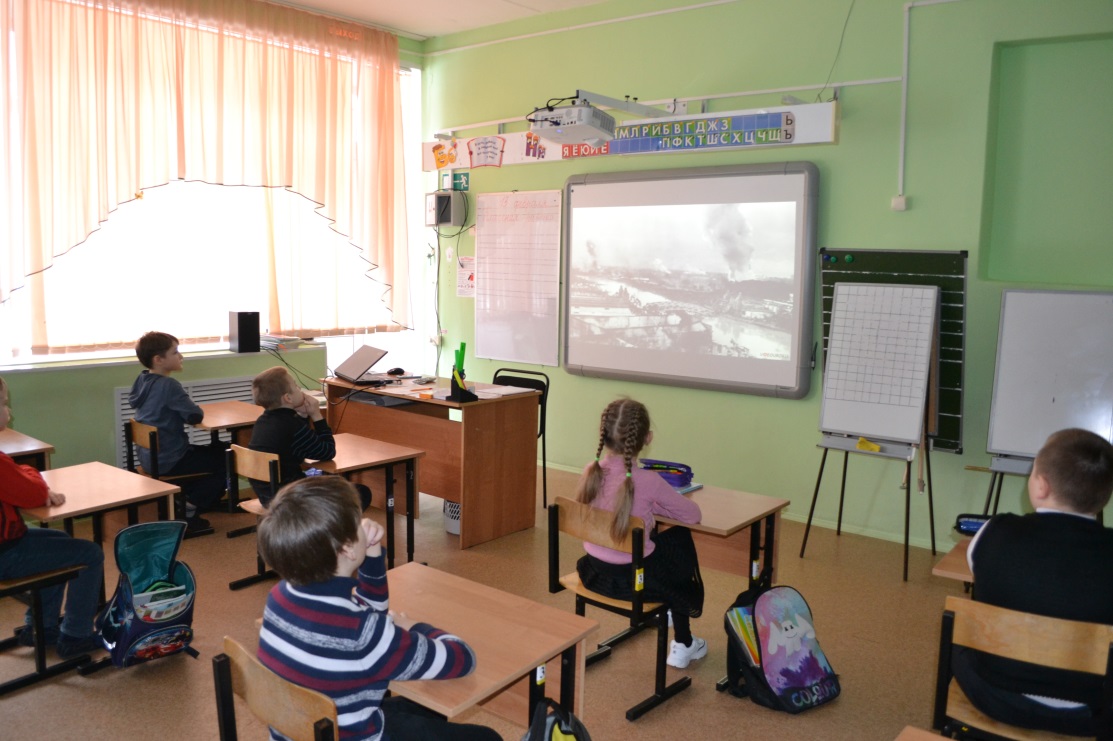 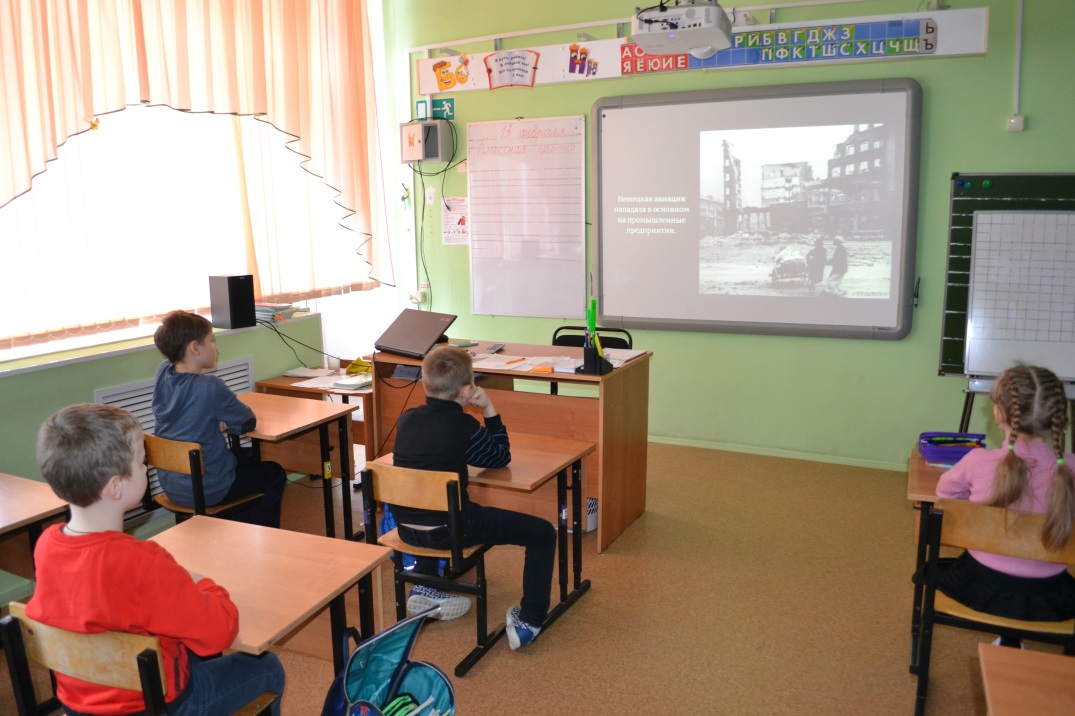 